            KАРАР                                                                    РЕШЕНИЕ «20» март   2015 йыл                                 №195                                «20»марта  2015 годаОб утверждении схемы избирательных округов по выборам депутатов Совета сельского поселения Нигаматовский сельсовет муниципального района Баймакский район Республики Башкортостан второго созываВ соответствии со статьей 18 Федерального закона «Об основных гарантиях избирательных прав и права на участие в референдуме граждан Российской Федерации», статьей 15 Кодекса Республики Башкортостан о выборах, частью 2 статьи 7 Устава сельского поселения Нигаматовский сельсовет муниципального района Баймакский район Республики Башкортостан, рассмотрев решение территориальной избирательной комиссии муниципального района Баймакский район Республики Башкортостан (с полномочиями избирательной комиссии сельского поселения Нигаматовский сельсовет муниципального района Баймакский район Республики Башкортостан) Совет решил:	1.Утвердить схему избирательных округов по выборам депутатов Совета сельского поселения Нигаматовский сельсовет муниципального района Баймакский район Республики Башкортостан второго  созыва и ее графическое изображение (прилагается).	2.Обнародовать утвержденную схему избирательных округов и ее графическое изображение путем размещения на информационных стендах, расположенных по адресу: РБ, Баймакский район, с. Нигаматово, ул. К.Диярова,д.7 не позднее 20.03.2015 года.	3.Направить настоящее решение в территориальную избирательную комиссию муниципального района Баймакский район Республики Башкортостан.	Председатель Совета		________________ 	Ф.Г. ВахитоваБАШ?ОРТОСТАН  РЕСПУБЛИКА№ЫБАЙМА?   РАЙОНЫМУНИЦИПАЛЬ РАЙОНЫНЫ*НИ;»М»Т   АУЫЛ   СОВЕТЫ АУЫЛ   БИЛ»М»№Е СОВЕТЫ453657, Байма7 районы, Ни42м2т ауылы, К.Дияров урамы,7тел.: (34751) 4-75-37, 4-75-43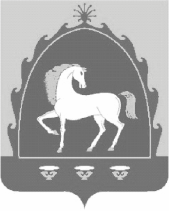 РЕСПУБЛИКА БАШКОРТОСТАНСОВЕТСЕЛЬСКОГО ПОСЕЛЕНИЯ НИГАМАТОВСКИЙ СЕЛЬСОВЕТ МУНИЦИПАЛЬНОГО РАЙОНАБАЙМАКСКИЙ РАЙОН453657, Баймакский район, с.Нигаматово, ул. К.Диярова,7тел.: (34751) 4-75-37, 4-75-43